TEMAT DNIA:  Dziś obchodzimy  Dzień Dentysty.Cele: zapoznanie dzieci z zawodem dentysty, uświadomienie dzieciom konieczności systematycznego dbania o zęby (prawidłowe odżywianie, prawidłowe mycie zębów)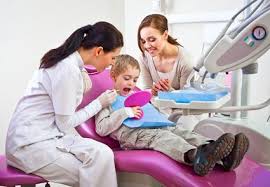 Zagadki:Rozpuszczam się w wodzie, ubywa mnie co dzień.Kto o czystość dba, ten dobrze mnie zna. (mydło)Schowała się w tubie, używać ją lubię, a i mała szczoteczkachętnie się z nią spotka (pasta do zębów)Gdy się jakiś ząbek psuje,
on go ślicznie zaplombuje.
Odwiedzaj go bez asysty, 
nigdy nie bój się … .(dentysty)
Rób codziennie zębom mycie,
bo je masz na całe życie.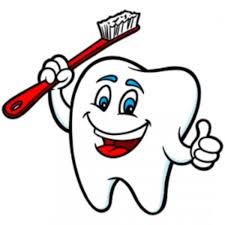 Wiersz „Ząbki” Aneta MotykaWszyscy mamy ząbki w buzi, czy to mali czy to duzi .Każdy ząbek chce z osobna czysto i pięknie wyglądaćBardzo chce być szczotkowany , pastą wypielęgnowany .Mleczne zęby wnet się smucą gdy słodyczy jesz zbyt dużo ,Mogą wtedy zachorować i się brzydko prezentować.Żeby ząbki były zdrowe, jedz warzywa i owoce,Nie zapomnij też o mleku, bo ma wapń mały człowieku .Czyść je po każdym posiłku, ty chłopczyku i dziewczynko,Lub minimum razy dwa, pucujemy w ciągu dnia.Rano zawsze i wieczorem, żeby były całe zdrowe .Będą wtedy się cieszyły, pięknie w twojej buzi lśniły!Wiersz „Dentysta” B.FormaPan dentysta leczy zęby,
wszyscy o tym wiedzą.
A szczególnie dzieci, które
wciąż cukierki jedzą.

Kiedy nagle ząb zaboli
na fotelu siadasz.
I po chwili mocną plombę
w zębie już posiadasz.

Szczotka, pasta to są zębów
wielcy przyjaciele.
Myj dokładnie swoje zęby,
nie tylko w niedzielę.2. Rodzic zadaje dziecku pytania :- Czy wiesz, dlaczego chodzimy do dentysty?
-Jak myślisz, czy dentysta jest nam potrzebny?
- Co by było, gdyby nie było dentysty ?
- Jak wtedy wyglądałyby nasze uśmiechy ?
- Jak należy dbać o zęby, żeby były zawsze zdrowe ?3. Puzzle ,piosenka oraz karty pracy. W ZAŁĄCZENIU. Udanego dnia!p.Ania.